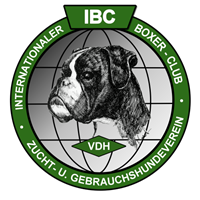 Richterbewertungsbogen IFH-2Stand 05/2019 BöFährtenhundeprüfung IFH-2FährtenskizzeFristschutz Nr.Name des HundesName des HundesChip Nr.:IPO-Prüfung:IPO-Prüfung:janeinneinZuchtbuch Nr.:Wurftag:Wurftag:Leistungsb. Nr.:Besitzer des HundesBesitzer des HundesOC:OC:Führer des HundesFührer des HundesOCOCPrüfungsort:Prüfungsort:Datum:Datum:Eine mind. 1800 Schritt lange, 180 Min. alte Fremdfährte, mit 8 Schenkeln davon1 Halbkreis mit30 Meter Radius, 7 Winkeln davon mind. 2 spitze Winkel (30-60 Grad) 7 Gegenständen und einer Verleitungsfährte 30 Min. vor Ansatz, Ausarbeitungszeit 45 Min.Eine mind. 1800 Schritt lange, 180 Min. alte Fremdfährte, mit 8 Schenkeln davon1 Halbkreis mit30 Meter Radius, 7 Winkeln davon mind. 2 spitze Winkel (30-60 Grad) 7 Gegenständen und einer Verleitungsfährte 30 Min. vor Ansatz, Ausarbeitungszeit 45 Min.Eine mind. 1800 Schritt lange, 180 Min. alte Fremdfährte, mit 8 Schenkeln davon1 Halbkreis mit30 Meter Radius, 7 Winkeln davon mind. 2 spitze Winkel (30-60 Grad) 7 Gegenständen und einer Verleitungsfährte 30 Min. vor Ansatz, Ausarbeitungszeit 45 Min.Eine mind. 1800 Schritt lange, 180 Min. alte Fremdfährte, mit 8 Schenkeln davon1 Halbkreis mit30 Meter Radius, 7 Winkeln davon mind. 2 spitze Winkel (30-60 Grad) 7 Gegenständen und einer Verleitungsfährte 30 Min. vor Ansatz, Ausarbeitungszeit 45 Min.Eine mind. 1800 Schritt lange, 180 Min. alte Fremdfährte, mit 8 Schenkeln davon1 Halbkreis mit30 Meter Radius, 7 Winkeln davon mind. 2 spitze Winkel (30-60 Grad) 7 Gegenständen und einer Verleitungsfährte 30 Min. vor Ansatz, Ausarbeitungszeit 45 Min.Eine mind. 1800 Schritt lange, 180 Min. alte Fremdfährte, mit 8 Schenkeln davon1 Halbkreis mit30 Meter Radius, 7 Winkeln davon mind. 2 spitze Winkel (30-60 Grad) 7 Gegenständen und einer Verleitungsfährte 30 Min. vor Ansatz, Ausarbeitungszeit 45 Min.Eine mind. 1800 Schritt lange, 180 Min. alte Fremdfährte, mit 8 Schenkeln davon1 Halbkreis mit30 Meter Radius, 7 Winkeln davon mind. 2 spitze Winkel (30-60 Grad) 7 Gegenständen und einer Verleitungsfährte 30 Min. vor Ansatz, Ausarbeitungszeit 45 Min.Eine mind. 1800 Schritt lange, 180 Min. alte Fremdfährte, mit 8 Schenkeln davon1 Halbkreis mit30 Meter Radius, 7 Winkeln davon mind. 2 spitze Winkel (30-60 Grad) 7 Gegenständen und einer Verleitungsfährte 30 Min. vor Ansatz, Ausarbeitungszeit 45 Min.Eine mind. 1800 Schritt lange, 180 Min. alte Fremdfährte, mit 8 Schenkeln davon1 Halbkreis mit30 Meter Radius, 7 Winkeln davon mind. 2 spitze Winkel (30-60 Grad) 7 Gegenständen und einer Verleitungsfährte 30 Min. vor Ansatz, Ausarbeitungszeit 45 Min.Eine mind. 1800 Schritt lange, 180 Min. alte Fremdfährte, mit 8 Schenkeln davon1 Halbkreis mit30 Meter Radius, 7 Winkeln davon mind. 2 spitze Winkel (30-60 Grad) 7 Gegenständen und einer Verleitungsfährte 30 Min. vor Ansatz, Ausarbeitungszeit 45 Min.Eine mind. 1800 Schritt lange, 180 Min. alte Fremdfährte, mit 8 Schenkeln davon1 Halbkreis mit30 Meter Radius, 7 Winkeln davon mind. 2 spitze Winkel (30-60 Grad) 7 Gegenständen und einer Verleitungsfährte 30 Min. vor Ansatz, Ausarbeitungszeit 45 Min.Eine mind. 1800 Schritt lange, 180 Min. alte Fremdfährte, mit 8 Schenkeln davon1 Halbkreis mit30 Meter Radius, 7 Winkeln davon mind. 2 spitze Winkel (30-60 Grad) 7 Gegenständen und einer Verleitungsfährte 30 Min. vor Ansatz, Ausarbeitungszeit 45 Min.Eine mind. 1800 Schritt lange, 180 Min. alte Fremdfährte, mit 8 Schenkeln davon1 Halbkreis mit30 Meter Radius, 7 Winkeln davon mind. 2 spitze Winkel (30-60 Grad) 7 Gegenständen und einer Verleitungsfährte 30 Min. vor Ansatz, Ausarbeitungszeit 45 Min.Eine mind. 1800 Schritt lange, 180 Min. alte Fremdfährte, mit 8 Schenkeln davon1 Halbkreis mit30 Meter Radius, 7 Winkeln davon mind. 2 spitze Winkel (30-60 Grad) 7 Gegenständen und einer Verleitungsfährte 30 Min. vor Ansatz, Ausarbeitungszeit 45 Min.Eine mind. 1800 Schritt lange, 180 Min. alte Fremdfährte, mit 8 Schenkeln davon1 Halbkreis mit30 Meter Radius, 7 Winkeln davon mind. 2 spitze Winkel (30-60 Grad) 7 Gegenständen und einer Verleitungsfährte 30 Min. vor Ansatz, Ausarbeitungszeit 45 Min.Eine mind. 1800 Schritt lange, 180 Min. alte Fremdfährte, mit 8 Schenkeln davon1 Halbkreis mit30 Meter Radius, 7 Winkeln davon mind. 2 spitze Winkel (30-60 Grad) 7 Gegenständen und einer Verleitungsfährte 30 Min. vor Ansatz, Ausarbeitungszeit 45 Min.FährtenverlaufIFH-2MöglichePunktzahlErreichtePunktzahlErreichtePunktzahlErreichtePunktzahlErreichtePunktzahlBeurteilung durch den LeistungsrichterBeurteilung durch den LeistungsrichterBeurteilung durch den LeistungsrichterBeurteilung durch den LeistungsrichterBeurteilung durch den LeistungsrichterBeurteilung durch den LeistungsrichterBeurteilung durch den LeistungsrichterBeurteilung durch den LeistungsrichterFährtenabgang1. Schenkel2. Schenkel1. Winkel3. Schenkel2. Winkel4. Schenkel3. Winkel5. Schenkel4. Winkel6. Schenkel5. Winkel7. Schenkel6. Winkel8. Schenkel7. WinkelGegenstände7x3PunkteGesamt Soll100Note:Note:AKZ:AKZ:Fährtenleger:Los Nr.:gelegt um:Uhrangesetzt um:UhrHundeführer meldet:Hund verweistHund nimmt auf